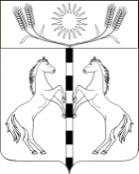 РЕШЕНИЕСОВЕТА КАНЕЛОВСКОГО  СЕЛЬСКОГО ПОСЕЛЕНИЯ СТАРОМИНСКОГО РАЙОНА ЧЕТВЕРТОГО СОЗЫВАот   22 апреля 2020                                                                                        № 6.3ст-ца КанеловскаяО внесении изменений в решение Совета Канеловского сельского поселения Староминского района от 01 ноября 2019 г. № 2.6 "О внесении изменений в решение Совета Канеловского сельского поселения Староминского района от 06 октября 2016 года № 20.7 "О налоге на имущество физических лиц"В соответствии с Федеральным законом от 6 октября 2003 года № 131-ФЗ «Об общих принципах организации местного самоуправления в Российской Федерации», главой 32 Налогового кодекса Российской Федерации, Федеральным законом от 15 апреля 2019 года № 63-ФЗ «О внесении изменений в часть вторую Налогового кодекса Российской Федерации и статью 9 Федерального закона «О внесении изменений в части первую и вторую Налогового кодекса РоссийскойФедерации и отдельные законодательные акты Российской Федерации о налогах и сборах», Федеральным законом от 29 сентября 2019 года № 325-ФЗ «О внесении изменений в части первую и вторую Налогового кодекса Российской Федерации», Федеральным законом от 29 сентября 2019 года № 321-ФЗ «О внесении изменений в часть вторую Налогового кодекса Российской Федерации», руководствуясь подпунктом 3 пункта 1 статьи 26  Устава Канеловского сельского поселения Староминского района, Совет Канеловского сельского поселения Староминского района решил:1. Внести изменения в решение Совета Канеловского сельского поселения Староминского района от 01 ноября 2019 г. № 2.6 "О внесении изменений в решение Совета Канеловского сельского поселения Староминского района от 06 октября 2016 года № 20.7 "О налоге на имущество физических лиц", изложив пункт 4 в следующей редакции:"4. Подпункт 1.2 пункта 1 настоящего решения вступает в силу по истечении месяца со дня его официального опубликования, но не ранее 1 января 2020 г.".2. Специалисту администрации Канеловского сельского поселения Староминского района (Волгина) обеспечить опубликование настоящего решения в газете «Степная новь», а также разместить на официальном сайте администрации Канеловского сельского поселения Староминского района в информационно-телекоммуникационной сети «Интернет».3. Настоящее решение вступает в силу со дня его официального опубликования.Глава Канеловского сельского поселенияСтароминского районаГ. Индыло